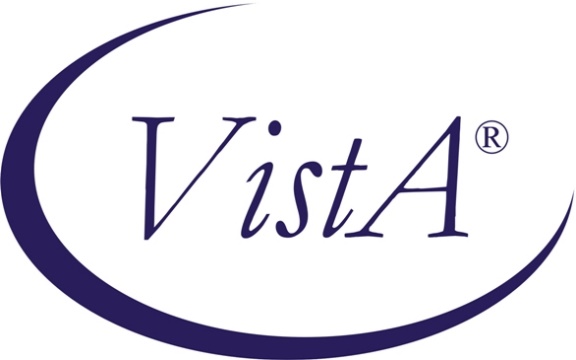 Incident Reporting V. 2.0Technical ManualSeptember 1992Department of Veterans AffairsOffice of  DevelopmentManagement & Financial SystemsRevision HistoryInitiated on 3/3/09Table of ContentsIntroduction	1Orientation	1Implementation and Maintenance	4Resource Requirements	4Disk Capacity	4Routines	6Routine List	6Callable Routines	6Routines to Map	6Files	8File List	8File Flow (Relationships between files)	9Templates	9Exported Options	10Archiving and Purging	12Package-wide Variables	12External/Internal Relations	14How to Generate On-line Documentation	16Security	18Security Keys	18FileMan Access Codes	18Glossary	20IntroductionNOTE:The Incident Reporting package is being replaced by Joint Patient Safety Reporting (JPSR).  Patch, QAN*2.0*34, sets all editing functions to “Disabled-USE Joint Patient Safety Reporting-JPSR”.  Only options for printing reports and querying data are left active.The Incident Reporting (IR) package is part of the Quality Management software packages.There are two major components to this package; the capture of pertinent incident and patient data, and the production of various report formats.  The software contains programs that do the following.OrientationThe Incident Reporting Technical Manual has been divided into major sections for general clarity and simplification of the information being presented.  This manual is intended to be a reference document.  While the user is free to review the document from cover-to-cover, it is best used by selecting specific sections which contain the information sought for a particular need.Information concerning package security which was previously in the Package Security Guide may now be found in the Security section of this manual.Implementation and MaintenanceAt implementation, the following menu options in the Incident Reporting Manager Menu are used to set up site-specific data.Menu Option	Populated FileSite Parameters Enter/Edit	#740Incident Status Enter/Edit	#742.1Incident Location Enter/Edit	#742.5Instructions concerning the entry of this data are contained in the Incident Reporting User Manual.Integrated sites must make some entries in the QA SITE PARAMETER file (#740) to handle the identification of the medical centers involved.  Integrated sites must have a “1” in the MULTIDIVISIONAL INCIDENT REP FACILITY field (#751).  They must also list the medical centers within the integration group in the IR HOSPITAL DIVISION field (#752), a multiple.Sites must have Kernel patch XU*8*43 loaded in order to be able to send the VISN number with the records to the National Database, and in order to correctly direct notification messages to the appropriate VISNs.  There must be an entry in the INSTITUTION file (#4) for the VISN.  Then, in the site’s entry in the INSTITUTION file, enter “VISN” in the ASSOCIATION multiple field (#14), and enter the VISN in the PARENT OF ASSOCIATION field ( #1 of the multiple).Resource RequirementsThe number of CRTs required will vary with the number of staff involved in inputting the data.There should be at least one dedicated printer for QM use (preferably a laser printer).  The printer needs to be available at all times for producing reports and worksheets.Disk Capacity(Number of records in File 742 * 6K) + 100KRoutinesRoutine ListThe following are the steps you may take to obtain a listing of the routines contained in the Incident Reporting package.  The QAQ routines are part of the QM Integration Module.  This module contains utilities that are common to some or all of the QM software packages.1.  Programmer Options Menu2.  Routine Tools Menu3.  First Line Routine Print Option4.  Routine Selector:	QAN*	QAQ*Callable RoutinesNo other applications currently call any Incident Reporting routines.Routines to MapThere are no routines to map in the Incident Reporting package.FilesFile ListFile Number/Name	Global	Description742QA PATIENT INCIDENT REVIEW	QA(742,	Contains patient data		relevant to the incident.742.1*QA INCIDENTS	QA(742.1,	Contains the nationally		approved incidents as well		as local incidents specific to		the site.742.13*QA MEDICATION ERRORS	QA(742.13,	Contains medication errors		applicable to a medication		incident.742.14*QA COMLPLICATIONS LEADING 	QA(742.14,	Contains the most commonTO DEATH		causes of death.742.4QA INCIDENT REPORT	QA(742.4,	Contains the case number,		incident, and other data		specific to an incident.742.5*QA INCIDENT LOCATION	QA(742.5,	Contains non-specific 		locations in a hospital		where an incident may		take place.742.6QA INCIDENT SUMMARY	QA(742.6,	Contains incident data and		patient data for a specific		quarter in a fiscal year.*File comes with dataThe following are the steps you may take to obtain information concerning the files and templates contained in the Incident Reporting package.File Flow (Relationships between files)1.  VA FileMan Menu2.  Data Dictionary Utilities Menu3.  List File Attributes Option4.  Enter File # or range of File #s5.  Select Listing Format:  Standard6.  You will see what files point to the selected file.  To see what files the selected file points to, look for fields that say “POINTER TO”.Templates1.  VA FileMan Menu2.  Print File Entries Option3.  Output from what File:	Print Template	Sort Template	Input Template	List Template4.  Sort by:  Name5.  Start with name:  QAN to QANZ6.  Within name, sort by:  <RET>7.  First print field:  NameExported OptionsThe Brief Incident Edit option [QAN INCIDENT REPORT] may be given to personnel outside the Risk Management service.  This will enable them to enter an incident from the location of the incident.The following are the steps you may take to obtain information about menus and exported options concerning the Incident Reporting package.Menu Diagrams1.  Programmers Options2.  Menu Management Menu3.  Display Menus and Options Menu4.  Diagram Menus5.  Select User or Option Name:  QAN Manager MenuExported Options1.  VA FileMan Menu2.  Print File Entries Option3.  Output from what File:  OPTION4.  Sort by:  Name5.  Start with name:  QAN to QANZ6.  Within name, sort by:  <RET>7.  First print field:  NameArchiving and PurgingThere is no provision for archiving records since no determination has yet been made as to how long records are to be retained.  If the user wishes to delete a record in the QA Incident REPORT file (#742.4), the option is available to them to mark the record as deleted, but still retain it in the file.  Users may also mark a patient (QA PATIENT INCIDENT REVIEW file - #742) as deleted, thereby removing a patient's association with a particular incident.Although VA FileMan can be used to actually delete a record in File #742.4 and File #742, the files are set up with "@" access at the delete level to prevent users from doing this.  It is strongly recommended that the IRM staff also not delete records.  This has important security and legal ramifications because of the nature of this package. Package-wide VariablesNo variables are used package wide.External/Internal RelationsExternal RelationsThe following minimum package versions are required:  Kernel V. 8.0, VA FileMan V. 21.0, and PIMS V. 5.3.  Sites should verify that all patches to these packages have been installed.  The NEW PERSON file (#200) is also required.The package points to the following VistA files.File Name/Number	UsageFILE (#1)	Used by the QA Audit file (#740.5) to determine the 	file to be audited.PATIENT (#2)	Used to extract patient data; such as name, SSN, 	admission date.INSTITUTION (#4)	Used by the Quality Assurance Site 	PARAMEters file (#740) to determine the site name 	and VISN.HOSPITAL LOCATION (#44)	Used to extract attribution location for inclusion in 	QA OCCURRENCE SCREEN file (#741).TREATING SPECIALTY (#45.7)	Used to extract treating specialties to populate	File #741.HOSPITAL SERVICE (#49)	Used to extract service for inclusion in File #741.NEW PERSON (#200)	Used to extract user for inclusion in QA INCIDENT 	REPORT file (#742.4).Quality Assurance Site	Used to store site parameters.SITE PARAMETERS (#740)AD HOC MACRO (#740.1)	Contains various user-defined sort and print 	templates for the Ad Hoc Report.QA Audit (#740.5)	Used to track any deletions, additions, or edits on the	QA PATIENT INCIDENT REVIEW file (#742) and	the QA INCIDENT REPORT file (#742.4).DBIA AgreementsThe following are the steps you may take to obtain the database integration agreements for the Incident Reporting package.DBIA Agreements - Subscriber Package1.  FORUM2.  DBA Menu3.  Integration Agreements Menu4.  Subscriber Package Menu5.  Print Active by Subscriber Package Option6.  Start with subscriber package:  INCID to INCIDZInternal RelationsThe package is designed to allow for tailoring of menus for particular users.  This should be determined by the QM Coordinator and ADPAC at each site, based on how the components of the QM task are assigned.  The Report menu can also stand alone if desired.  Refer to the ADPAC Guide section of the IR User Manual for suggestions regarding the assignment of menu options.How to Generate On-line DocumentationThis section describes some of the various methods by which users may secure Incident Reporting technical documentation.  On-line technical documentation pertaining to the IR software, in addition to that which is located in the help prompts and on the help screens which are found throughout the Incident Reporting package, may be generated through utilization of several KERNEL options. These include but are not limited to:  XINDEX, Menu Management Inquire Option File, Print Option File, and FileMan List File Attributes. Entering question marks at the "Select ... Option:" prompt may also provide users with valuable technical information.  For example, a single question mark (?) lists all options which can be accessed from the current option.  Entering two question marks (??) lists all options accessible from the current one, showing the formal name and lock for each.  Three question marks (???) displays a brief description for each option in a menu while an option name preceded by a question mark (?OPTION) shows extended help, if available, for that option.For a more exhaustive option listing and further information about other utilities which supply on-line technical information, please consult the VistA Kernel Reference Manual.XINDEXThis option analyzes the structure of a routine(s) to determine in part if the routine(s) adheres to VistA Programming Standards.  The XINDEX output may include the following components:  compiled list of errors and warnings, routine listing, local variables, global variables, naked globals, label references, and external references.  By running XINDEX for a specified set of routines, the user is afforded the opportunity to discover any deviations from VistA Programming Standards which exist in the selected routine(s) and to see how routines interact with one another, that is, which routines call or are called by other routines.To run XINDEX for the Incident Reporting package, specify the following namespaces at the "routine(s) ?>" prompt:  QAN*.IR initialization routines which reside in the UCI in which XINDEX is being run, compiled template routines, and local routines found within the IR namespace should be omitted at the "routine(s) ?>" prompt.  To omit routines from selection, preface the namespace with a minus sign (-).Inquire to Option FileThis Menu Manager option provides the following information about a specified option(s): option name, menu text, option description, type of option, and lock (if any).  In addition, all items on the menu are listed for each menu option.To secure information about IR options, the user must specify the name or namespace of the option(s) desired.  The namespace associated with the IR package is QAN.Print Options FileThis utility generates a listing of options from the OPTION file.  The user may choose to print all of the entries in this file or may elect to specify a single option or range of options.  To obtain a list of IR options, the following option namespace should be specified:  QAN to QANZ.List File AttributesThis FileMan option allows the user to generate documentation pertaining to files and file structure.  Utilization of this option via the "Standard" format will yield the following data dictionary information for a specified file(s): file name and description, identifiers, cross-references, files pointed to by the file specified, files which point to the file specified, input templates, print templates, and sort templates.  In addition, the following applicable data is supplied for each field in the file:  field name, number, title, global location, description, help prompt, cross-reference(s), input transform, date last edited, and notes.Using the "Global Map" format of this option generates an output which lists all cross-references for the file selected, global location of each field in the file, input templates, print templates, and sort templates. SecurityThe data dictionary access is protected with the file access code "@".  It is the expectation that rarely will direct use of VA FileMan be used to alter files since security at the VA FileMan level is much less strict.  There exists a VA FileMan mechanism to prohibit deletion on the QA PATIENT INCIDENT REVIEW file (#742) and the QA INCIDENT REPORT file (#742.4).  This insures that deletions from these files are premeditated in nature.Security KeysThere are no security keys contained in the IR package.FileMan Access CodesBelow is a list of recommended VA FileMan access codes associated with each file contained in the IR package.  This list may be used to assist in assigning users appropriate VA FileMan access codes.File	File	DD	RD	WR	DEL	LAYGONumber	Name	ACCESS	ACCESS	ACCESS	ACCESS	ACCESS742	QA PATIENT INCIDENT REVIEW	@			@742.1	QA INCIDENTS	@742.13	QA MEDICATION ERRORS	@		@	@742.14	QA COMPLICATIONS LEADING	TO DEATH	@		@	@742.4	QA INCIDENT REPORT	@			@742.5	QA INCIDENT LOCATION	@742.6	QA INCIDENT SUMMARY	@GlossaryDateDescription (Patch # if applic.)Project ManagerTechnical Writer3/3/09Reformatted ManualREDACTED10/12/18Incident Reporting patch, QAN*2.0*34, partial decommissionREDACTEDREDACTEDBrief Incident EditAllows user(s) to input an initial incident through the Brief Incident Edit option.  This populates the Incident Reporting database.Full Incident EditAllows the appropriate person(s) to append the data input through the Full Incident Edit option.10-2633 WorksheetProduces a pseudo 10-2633 worksheet on the patient and the incident.  Findings are included.Standard reportsProduces reports for ward location, inpatient/outpatient data, incidents per ward, and other basic reports.Ad Hoc reportsPermits the creation of Ad Hoc reports by building sort and print arrays on the fly.Ad HocA reporting mechanism that allows the user to determine, from a predefined list of fields, what fields the program should sort by and what data to print.ADPACAutomated Data Processing Application CoordinatorCase NumberA number assigned automatically to each incident.  Appears in the format: XXXXX.YYZZZZXXXXX = site numberYY = yearZZZZ = incident numberClosedRefers to local definition of case as being completed.Fall Assessment ScoreA one to four character value from a scale, defined by the site, that delineates a patient's probability of falling.Iatrogenic InjuryInjury induced inadvertently by a physician or his treatment.Level of ReviewIncident examination type.LocationPlace where incident took place; not to be confused with ward on which patient resides.  Location file can be edited by the site.LR DateLevel of Review Date.  Date on which the review was begun.Patient TypeTerm used as field in the Ad Hoc Report option; either outpatient or inpatient.Person reporting the incidentPerson who describes the incident for reporting purposes, not necessarily a witness to the incident.QMQuality ManagementResponsible ServiceThe service(s) considered to have contributed in some manner to the incident.Sentinel EventAn adverse event that results in the loss of life or limb or permanent loss of function.Severity LevelThe actual or anticipated injury to the patient, ranging from no disability to death.  Unplanned Clinical Occurrence1. An adverse event that results in hospitalization or increased hospital stay for more than observation.2. An identified error that could ( but by chance or through timely intervention did not) result in a sentinel event or an adverse event involving hospitalization or increased hospital stay for more than observation.VISNVeterans Integrated Service Network